VERNEUTSTYR, KONSTRUKSJON, SJEKKLISTE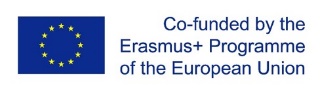 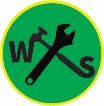 Brukere:   Elever/lærlinger, konstruksjon – skole og bedriftHvorfor:   For sikkerheten til elevenNår:	    Før og under utplasseringsperiodenHvordan: Skolen/læreren signerer sjekklisten før utplasseringen starterEleven og bedriften signerer hver dagSKOLE/BYGGEPLASS:Dato:Signatur:VerneutstyrBildeOBLIGATORISK Ja/neiSKOLENABEIDSGIVERBEDRIFTENELEVEN/LÆRLINGENKommentarVERNESKO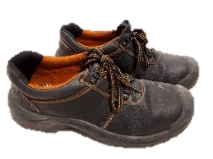 HJELM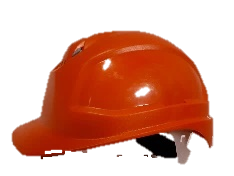 BESKYTTELSESBRILLER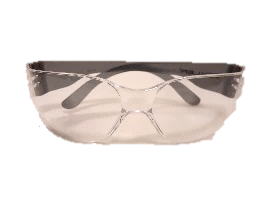 HANSKER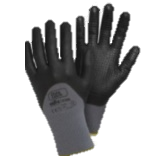 ØREPLUGGER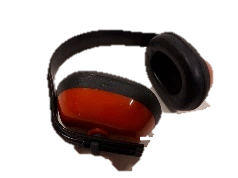 VEST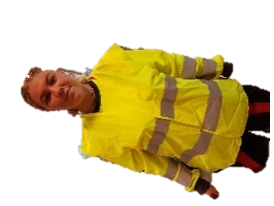 SELER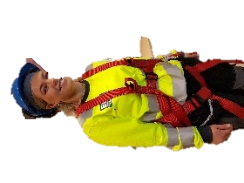 KJELEDRESS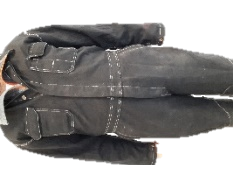 